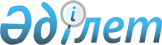 Шектеу іс-шараларын алу және Хазірет ауылдық округі әкімінің 2017 жылғы 13 шілдедегі № 1 "Шектеу іс-шараларын белгілеу туралы" шешімінің күші жойылды деп тану туралыАқтөбе облысы Мәртөк ауданы Хазірет ауылдық округі әкімінің 2018 жылғы 13 наурыздағы № 1 шешімі. Ақтөбе облысы Мәртөк аудандық Әділет басқармасында 2018 жылғы 29 наурызда № 3-8-164 болып тіркелді
      Қазақстан Республикасының 2001 жылғы 23 қаңтардағы "Қазақстан Республикасындағы жергілікті мемлекеттік басқару және өзін-өзі басқару туралы" Заңының 35 бабына, Қазақстан Республикасының 2002 жылғы 10 шілдедегі "Ветеринария туралы" Заңының 10-1 бабына сәйкес және Қазақстан Республикасы ауыл шаруашылығы министрлігінің ветеринариялық бақылау және қадағалау Комитетінің Мәртөк аудандық аумақтық инспекциясының бас мемлекеттік ветеринариялық-санитариялық инспекторының 2018 жылғы 29 қаңтардағы № 2-11-3/40 ұсынысы негізінде, Хазірет ауылдық округінің әкімі ШЕШІМ ҚАБЫЛДАДЫ:
      1. Мәртөк ауданы Хазірет ауылдық округінің Хазірет және Жездібай ауылдары тұрғындарының ірі қара малдары табынының арасында бруцеллез ауруы бойынша шектеу шаралары алынсын.
      2. Хазірет ауылдық округі әкімінің 2017 жылғы 13 шілдедегі № 1 "Шектеу іс-шараларын белгілеу туралы" (нормативтік құқықтық актілерді мемлекеттік тіркеудің тізіліміне № 5612 болып тіркелген, 2017 жылғы 10 тамыздағы "Мәртөк тынысы" газетінде жарияланған) шешімінің күші жойылды деп танылсын.
      3. Осы шешім алғашқы ресми жарияланған күннен бастап қолданысқа енгізіледі.
					© 2012. Қазақстан Республикасы Әділет министрлігінің «Қазақстан Республикасының Заңнама және құқықтық ақпарат институты» ШЖҚ РМК
				
      Хазірет ауылдық округінің әкімі 

М. Дүйсенов
